POKYNY A INFORMACE OD VÝROBCE Tento výrobek vyhovuje normě EN 149:2001+A1:2009: Ochranné prostředky dýchacích orgánů – Filtrační polomasky k ochraně proti částicím.Model:	K8201 – skládací filtrační polomaska bez ventilu vybavená smyčkami za uši a upínací sponou.Třída: FFP2 NROznámený subjekt: N.2834 			Výrobce:CCQS Certification Services Limited 	Carte Medical Equipment (Suzhou) Co., Ltd. Adresa: Block 1 Blanchardstown Corporate Park, 	Adresa: No.1978, Fenhu National Road, Wujiang City, Suzhou City,Ballycoolin Road, Blanchardstown, Dublin 15 D15 AKK1 	Jiangsu Province, ČínaDublin, IrskoVysvětlivky k označení výrobku: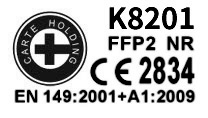 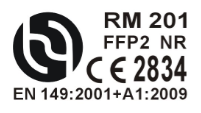 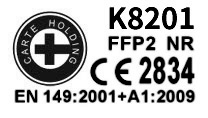 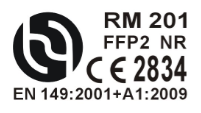 Varování:Správný výběr respirátoru má zásadní význam. Před použitím při práci musí být uživatel vyškolen zaměstnancem ve správném používání respirátoru v souladu s příslušnými bezpečnostními a zdravotními normami. Slouží k individuální ochraně lidských dýchacích orgánů před aerosoly různého složení. Nedodržování všech pokynů a omezení by mohlo vážně snížit účinnost této polomasky proti částicím a vést k onemocnění, zranění nebo úmrtí.Nasazování: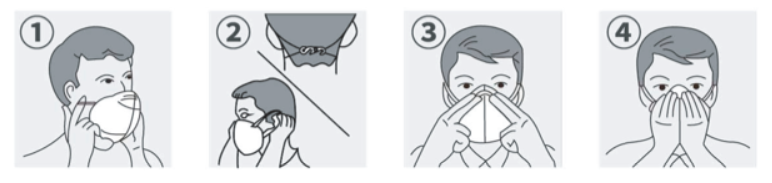 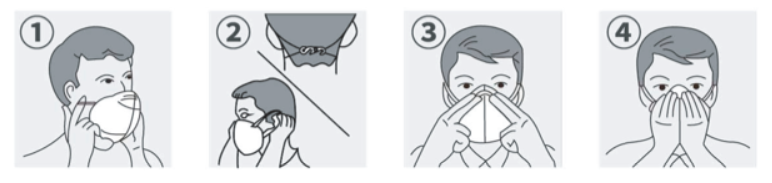 Držte filtrační polomasku proti částicím v poloze přes nos a ústa.Přetáhněte úchyty přes uši, připevněte je k upínací sponě a upravte nasazení, aby bylo pohodlné a zabraňovalo úniku vzduchu.Prsty vytvarujte nosní sponu podle tvaru nosu.Zakryjte oběma dlaněmi polomasku a prudce vydechněte, abyste vyzkoušeli těsnost. Jestliže uniká vzduch kolem nosu, upravte sevření nosní spony. Jestliže uniká vzduch kolem okrajů polomasky, upravte polohu úchytů.Jakmile se vám začne těžko dýchat nebo se filtrační polomaska proti částicím poškodí či zdeformuje, ihned ji vyměňte.Jestliže nelze dosáhnout správné těsnosti na obličeji, vyměňte filtrační polomasku proti částicím.Pečlivé dodržování těchto pokynů je důležitým krokem v bezpečném používání respirátoru.Používání, údržba a čištěníTato polomaska proti částicím s označením „NR“ se nesmí používat déle než jednu směnu. Výrobek nelze prát ani dezinfikovat. Tato polomaska proti částicím nedodává kyslík. Používejte pouze v náležitě větraném prostoru s dostatečným množstvím kyslíku pro podporu života.Před každým použitím je nutné filtrační polomasku proti částicím prohlédnout, aby bylo jisté, že v dýchací zóně nejsou žádné jiné otvory než perforace na okraji a otvory pro svorky a že nedošlo k žádnému poškození. Zvětšené otvory v důsledku odtrženého nebo roztrženého filtračního materiálu kolem otvorů pro svorky jsou považovány za poškození.Tento respirátor pomáhá chránit před určitými kontaminačními látkami v podobě částic, ale neodstraňuje riziko přenosu nemoci nebo infekce. Nesprávné používání by mohlo vést k onemocnění nebo úmrtí.Nepoužívejte tuto polomasku proti částicím s vousy nebo za jakýchkoli jiných podmínek, které by mohly zabránit dobré těsnosti na obličeji. Je nutné dodržet požadavky na těsnost.V následujících případech vyřaďte respirátor a nahraďte ho novým:Jestliže se objeví potíže s dýcháním v důsledku nadměrného zanesení polomasky proti částicím.Jestliže se polomaska proti částicím poškodí.Pokud se objeví nevolnost, podráždění nebo jiné potíže, opusťte kontaminovaný prostor.Skladování, přeprava, likvidace:Skladujte na čistém, suchém místě při teplotě -20 °C až +38 °C a relativní vlhkosti nejvýše 80 %.Výrobky lze přepravovat všemi druhy dopravy v souladu s platnými pravidly pro přepravu zboží pro konkrétní druh dopravy. Tento výrobek skladujte a přepravujte v původním obalu.Vyhazujte ho do běžného domovního odpadu.Bezpečnostní požadavkyZa následujících okolností nepoužívejte respirátor a nevstupujte do kontaminovaného prostoru, ani se v něm nezdržujte:Ovzduší obsahuje méně než 19,5 % kyslíku.Jestliže ucítíte zápach nebo chuť kontaminační látky.Nepoužívejte k ochraně před plyny nebo párami.Kontaminační látky nebo jejich koncentrace nejsou známy, nebo jsou bezprostředně nebezpečné lidskému životu či zdraví.Nepoužívejte k otryskávání, stříkání barev a práci s azbestem.Nepoužívejte v prostředí s nebezpečím výbuchu.Neupravujte masku, ani ji nepoužívejte nesprávným způsobem.Označení výrobce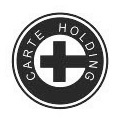 FFP2Klasifikace ochranyOznačení výrobceNRPouze k použití během jedné směnyK8201 Název modelu výrobkuLogo CE 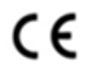 EN 149:2001+A1:2009 Norma2834Oznámený subjekt